С приветственным словом к воинам-интернационалистам обратились  заместитель Главы Администрации района Скерт И.Ю., председатель районного Собрания депутатов  Сагателян Ю.Г.,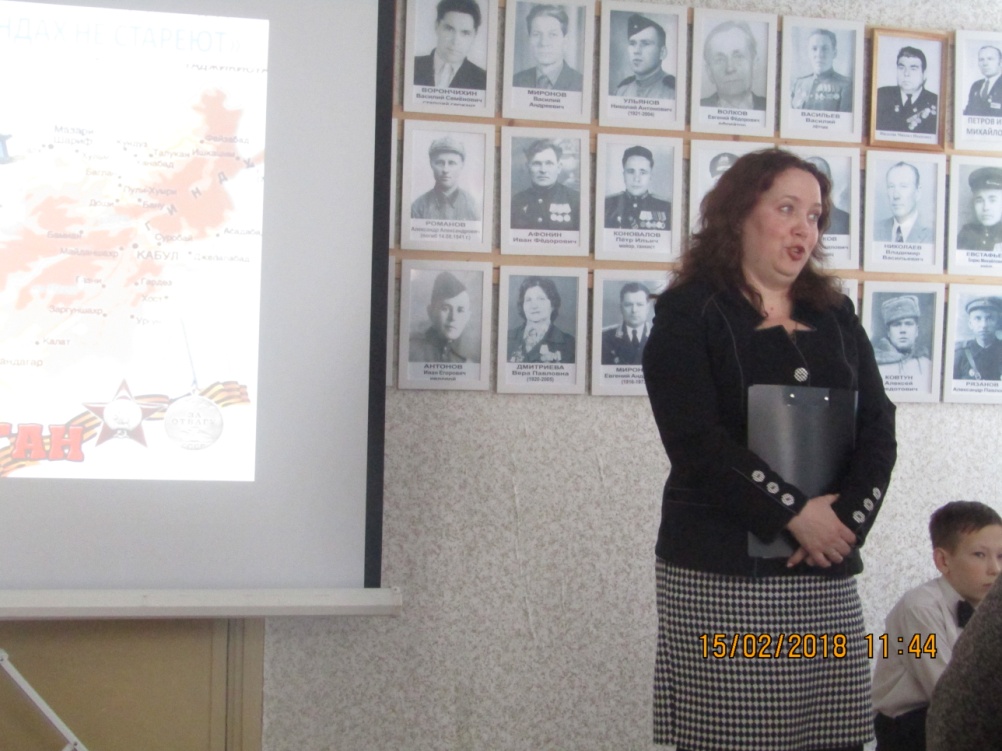  председатель районного совета ветеранов Тюнева З.А.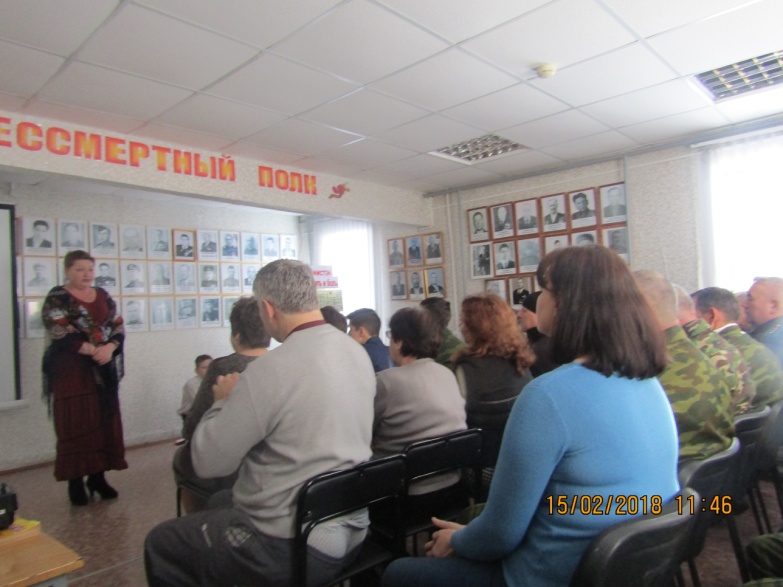  Все они говорили о том, что память о той далекой войне, на чужой земле,  жива.  Эта война    принесла много горя, бед и страданий нашему народу, но все, кто присутствует сегодня в зале,  выдержали тревоги, голод, холод, разлуки. Выстояли и  вернулись  к своим родным, семьям. Пожелания здоровья, счастья, благополучия и настоящей армейской дружбы прозвучали под благодарные аплодисменты воинов–афганцев. Трогательно, проникновенно начали литературно-музыкальную композицию юные читатели библиотеки      Мухаметова Алина и Нудьга Владислав,  с рассказа о   дедушках и прадедушках, воевавших на фронтах   Великой Отечественной    и Афганской войн. Владимир  Иванов,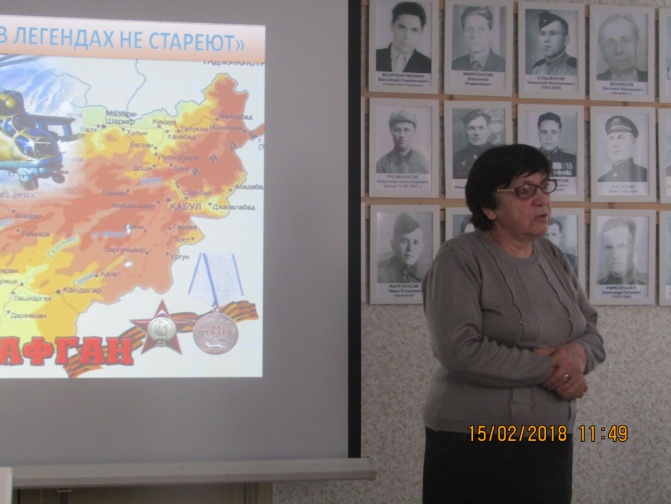 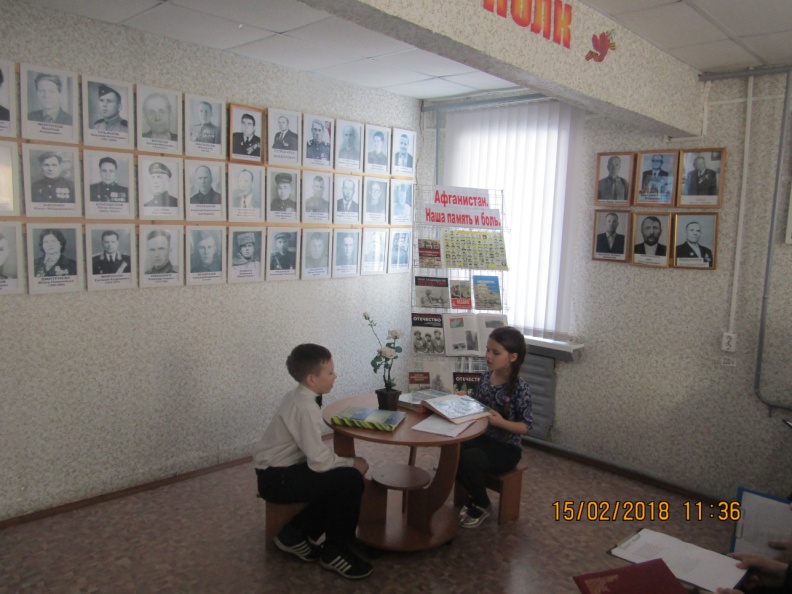  активный участник библиотечных мероприятий, стихотворением  Н. Кирженко «В горах» напомнил о страшных Афганских событиях.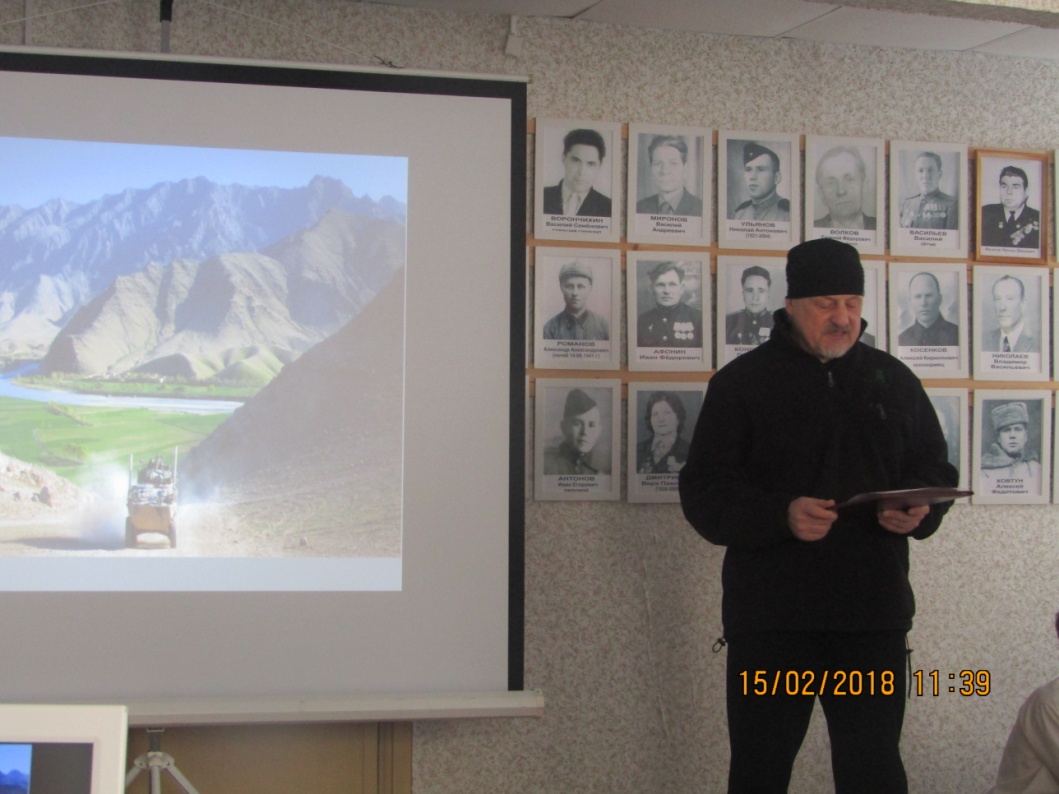 Хватышев А. и Григорьев И., бойцы поискового отряда «Неизвестный солдат»   стихами поздравили всех присутствующих с Днем вывода войск из Афганистана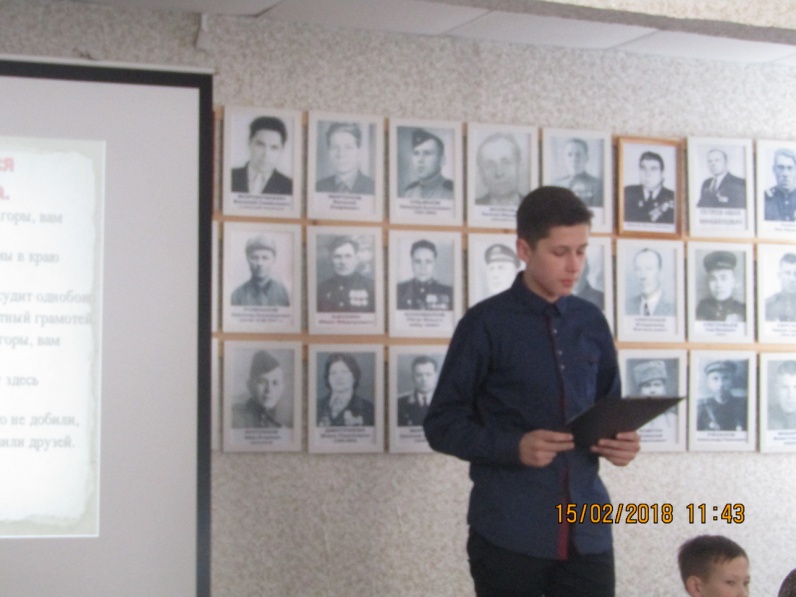 .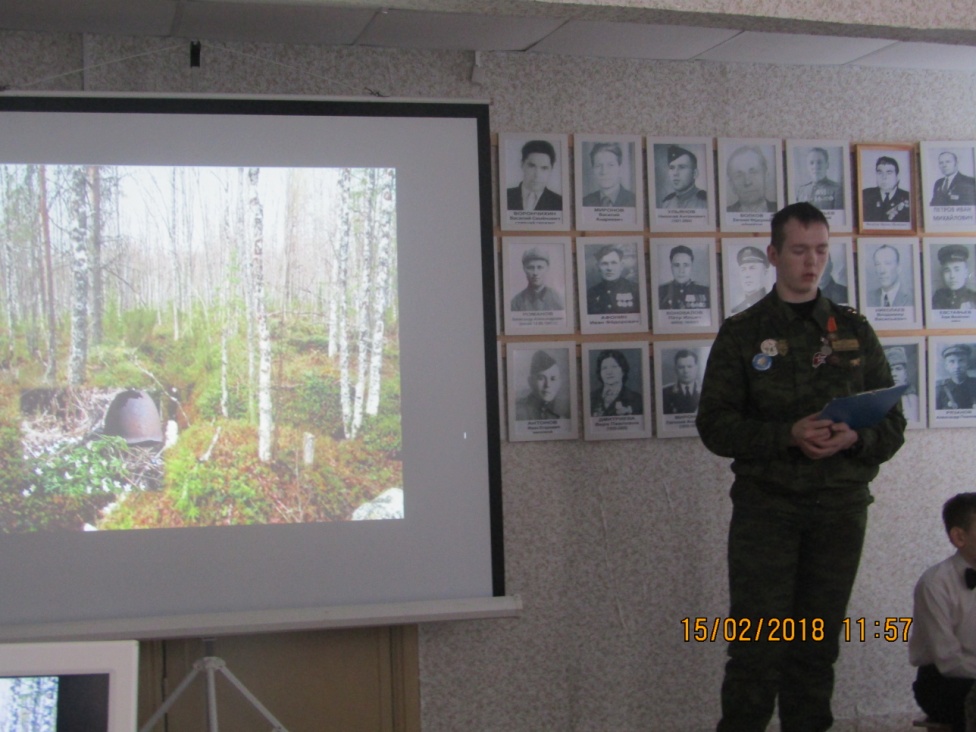 В День вывода войск из Афганистана
Вздохнула спокойней родная страна,
И мы повторять будем вновь неустанно:
Не надо войны, нам война не нужна.Желаем всем только лишь мирного неба
И близких людей никогда не терять,
Чтоб было достаточно теплого хлеба
И чтоб по-другому свой долг выполнять…Подвиг в Афганистане сродни подвигам воинов в Великой Отечественной  войне. Разве могло быть иначе? – одна армия, преемственность поколений, а главное, воинская дружба, где жизнь товарищей дороже своей. У времени есть своя история. О погибших бойцах, имена которых  до настоящего времени еще не установлены  и покоятся в неизвестных могилах написано много.   Но  в исполнении М. Нудьги стихотворение «Мы погибнем вчера»   отозвалось болью в сердце у каждого присутствующего в зале, у многих заблестела слеза.Стихи, музыка, песни, видеоклипы, которыми проиллюстрировала мероприятие Антонова Н.В.,   органично вплетались в композицию. Незаметно  мероприятие подошло к концу и закончилось   словами ведущей и автором сценария  Скрябиной О.В.  29 лет прошло со дня окончания Афганской войны. Зажили раны, возмужали, стали мудрее солдаты и офицеры, вернувшиеся в свои семьи. Но только память о той далекой войне жива. И стереть события этой войны не смогут ни годы, ни расстояния, ни память человеческая.Спасибо вам, что нам не довелосьПредставить и узнать такие муки.На вашу долю всё это пришлось –Тревоги, голод, холод и разлуки.Спасибо вам за солнца яркий свет,За радость жизни в каждом миге нашем,За трели соловья, и за рассвет,И за поля цветущие ромашек.Пусть вашу жизнь всегда освещает великая слава побед Российской армии, сила и мощь русского оружия, любовь и преданность своей Отчизне и настоящая армейская дружба! Всего вам доброго! Стойкости, мужества и оптимизма! До новых встреч!Вторая часть мероприятия началась с организационных вопросов. Выбрали нового председателя союза афганцев Гдовского района. Им стал Н.Г. Лукьянов. Наметили планы подготовки проведения мероприятий к  30-летию вывода войск из Афганистана. Поблагодарили Администрацию района,  председателя районного общества инвалидов Фадееву О.А. за оказание финансовой помощи в проведении мероприятия, а сотрудников районной библиотеки - за сохранение традиции проведения мероприятия. Все получили приглашение на  торжественный митинг 23 февраля к памятнику Яну Фабрициусу, человеку, создавшему в Гдове одну из первых воинских частей Красной Армии, так называемый «Гдовский полк», который и сегодня существует.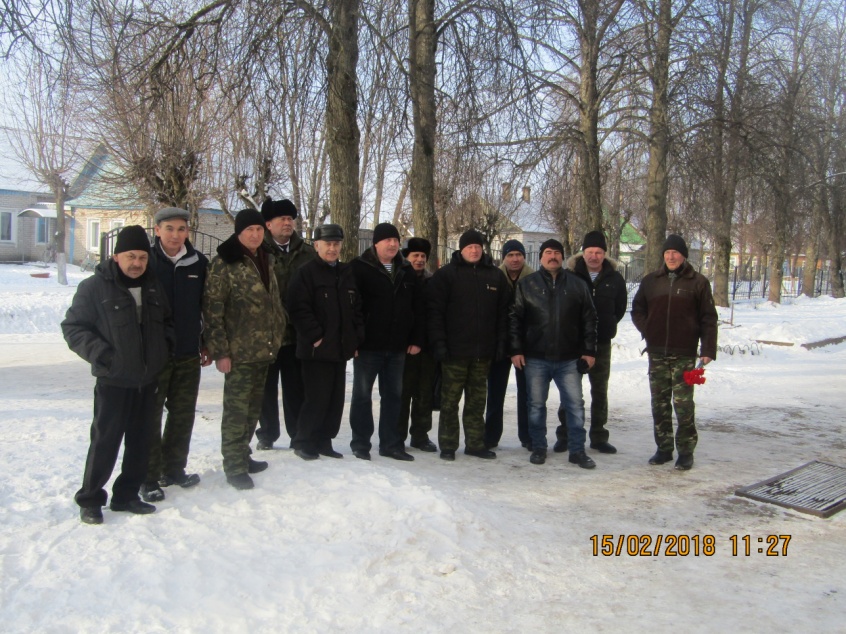 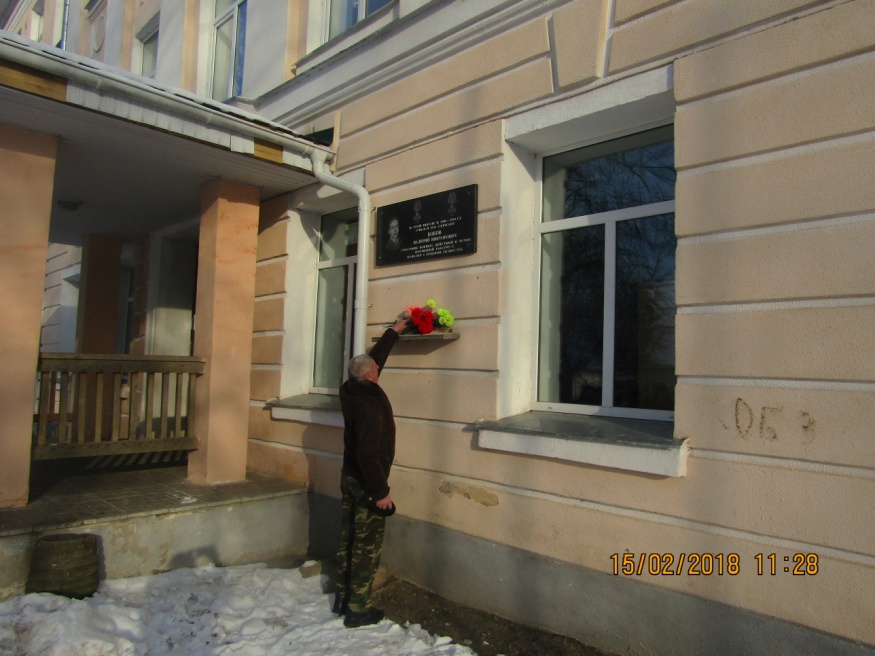 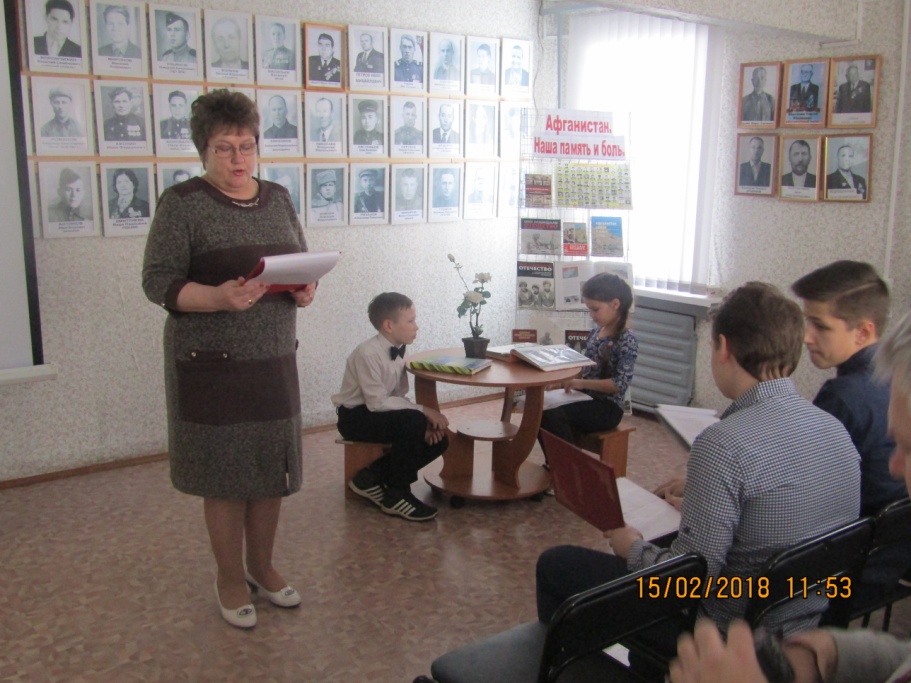 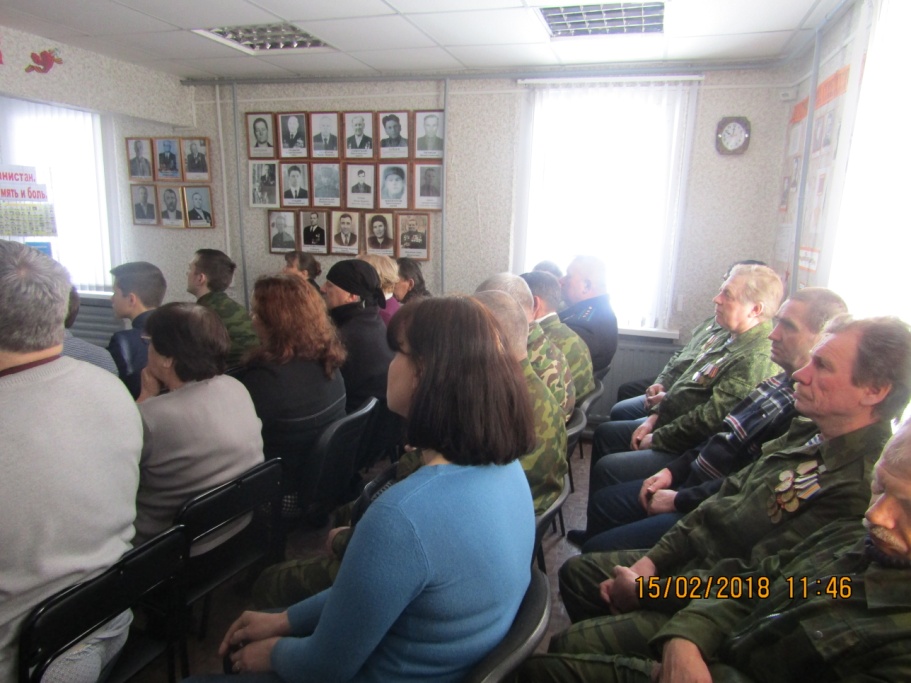 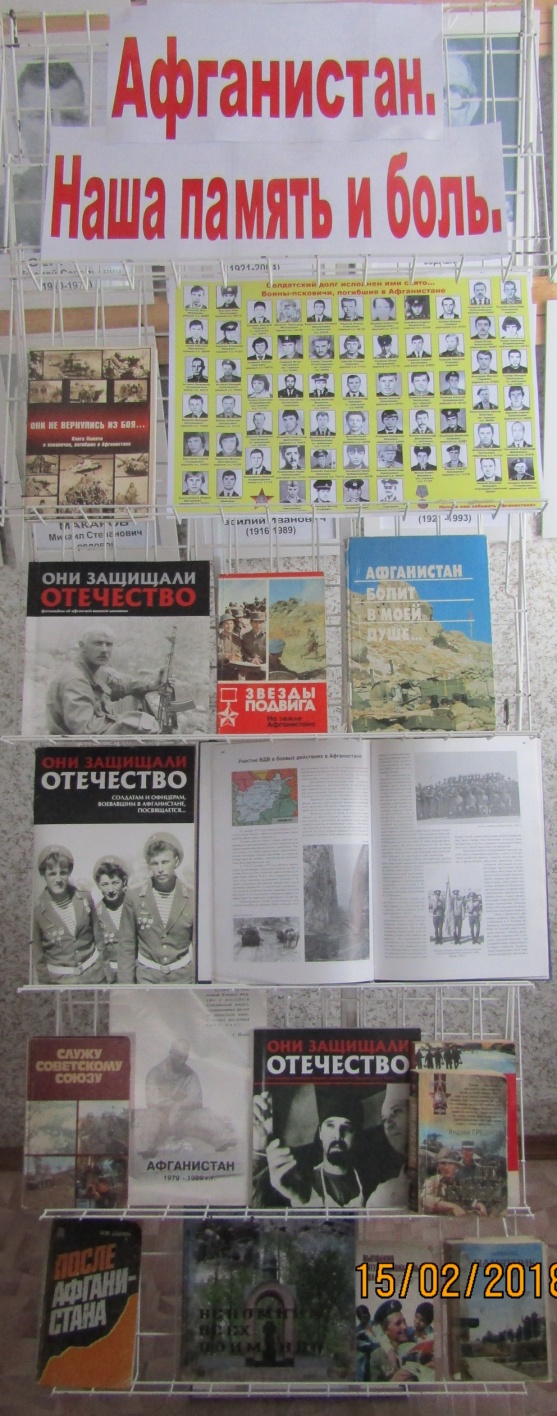 